Shusterman, Lauren, Antoinette E. Marsh, and Priscilla H. Joyner. "Detection and differentiation of Trichuris in giraffe (Giraffa camelopardalis) under human care." Journal of Zoo and Wildlife Medicine 53.2 (2022): 383-392.Question:Which of the following species of Trichuris is most similar to the Trichuris spp. found in the majority of giraffes sampled from The Wilds in Cumberland, Ohio; Fossil Rim Wildlife Center in Glen Rose, Texas; White Oak Conservation in Yulee, Florida; and Binder Park Zoo in Battle Creek, Michigan?Trichuris leporisTrichuris ovisTrichuris skrjabiniTrichuris suisTrichuris vulpisAnswer:  BWhich of the following is true in regards to neoplasia in managed giraffe (Giraffa camelopardalis)?Squamous cell carcinoma was found on the non pigmented regions of giraffeThe most common tumor types were leiomyoma, adenoma, luteoma, and lymphomaMost neoplasms diagnosed within this retrospective study were malignantThe most common demographic found were middle aged female giraffeNeoplasia was most common in the reproductive system followed by integumentAnswer: B; SCC was not found on the non-pigmented area, most neoplasms were benign, common demographic was older female giraffe, and the most common is reproductive but followed closely by endocrineQUESTION: Which type of feeding apparatus has been associated with mandibular fractures in young captive giraffe (Giraffa camelopardalis)?Mesh netsFeeding troughsEnrichment devicesMetal racksHanging branchesAnswer: DSource: MANDIBULAR FRACTURES IN GIRAFFES (GIRAFFA CAMELOPARDALIS) IN EUROPEAN ZOOS. JZWM 2022. Remport et al.QUESTION: Which of the following is true regarding TEG assays in camelids?TEG results differ significantly between recombinant human tissue factor (rhTF) activated assays and kaolin activated assaysDromedary camels with increased factor VIII have significantly prolonged reaction time (R), compared to alpacasCamelids are expected to have faster clot formation time (K) and increased fibrin formation (alpha) compared to most speciesDue to low hematocrit and elliptical erythrocytes, TEG is not a reliable measure of coagulation kinetics in camelidsKaolin activator has less interassay variation thus may be preferred over recombinant human tissue factor (rhTF) for camelid TEGAnswer: ESource: WHOLE BLOOD THROMBOELASTOGRAPHY IN HEALTHY ADULT CAMELIDS (VICUGNA PACOS AND CAMELUS DROMEDARIUS). JZWM 2022. Cummings et al.NEONATAL INTENSIVE CARE OF 10 HOSPITALIZED GIRAFFE CALVES (GIRAFFA CAMELOPARDALIS) REQUIRING HAND-REARING Practice Question: What is the recommended intake of milk per day for hospitalized neonatal giraffe?1-2% BW3-5% BW6-10% BW10-12% BW15-20% BWAnswer: C. 6-10% BWON LIVER FLUKE (FASCIOLA HEPATICA) IN CAPTIVE VICUÑAS (VICUGNA VICUGNA) AT KNOWSLEY SAFARI, PRESCOT, UNITED KINGDOMPractice Question: You see the following on a routine fecal sample from a vicuña in the UK. What is your diagnosis?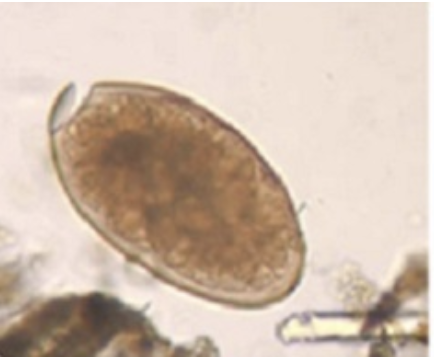 Answer: Fasciola hepatica